COLLEGE OF ENGINEERING AND TECHNOLOGY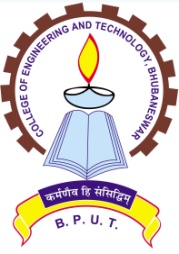 (A constituent college of BijuPatnaik University of Technology, Odisha)Techno Campus, Ghatikia, P.O.-Mahalaxmivihar, Bhubaneswar -751029Phone: 0674-2386075 Fax: 0674-2386182____________________________________________________________________________________No. 90 / IEE								Dated:   22/07/2021QUOTATION CALL NOTICE         Sealed quotations are invited from reputed Manufacturer/suppliers/Authorized Dealers having valid GSTIN No./PAN/Registration documents for supply of one no of Desktop computer (Make-Dell, HP) for Electronics & instrumentation Engineering department.  The specification of Desktop ComputerTerms and Conditions.The rate Quoted should be inclusive of all packing & delivery for Electronics & instrumentation Engineering department, CET, Bhubaneswar.The rate Quoted must be firm and the offers made must remain for acceptance.Delivery of materials and installation of the same in Electronics & instrumentation Engineering department should be made within period or four weeks from the date of communication acceptance letter.It will be responsibility of firm to provide necessary spares consumable which may be required during the installation at his own cost.The supplied materials shall be covered under two years or more comprehensive on side warranty period from the date of installation.The firm should not be black listed during last three financial years.The Comprehensive warranty period must be specified.	The last date submission of quotations is 05.08.2021 up to 3.00 PM addressing to the Principal, College of Engineering and Technology, Techno Campus, MahalaxmiVihar, Ghatikia, Bhubaneswar-29 by speed post/Registered post only. No courier or hand delivery is accepted. The authority will not be responsible for any postal delay. Quotation received after the scheduled date and time will not be accepted.		The firm should submit copies of Firm Registration/Dealership authorization documents, PAN No., Proof of GSTIN No. Tax clearance certificates along with the quotation.The authority reserves the right to reject/cancel the quotations in whole or in part without assigning any reason thereof. The installation has to be completed within 30 days of receiving the work order. Payment will be made after successful installation.		Sd/-Head of DepartmentSl NoComponentDescription1Processor Intel 10th Generation Core i7, or better processor2 MotherboardIntel Q 470 chipset or better on OEM based Motherboard3Memory16 GB DDR4 2666MHz expandability up to 64 GB or higher4GraphicsIn built Intel graphics UHD 630 or better5HDD / HDDController1 TB SATA 7200 RPM6NetworkController & HBAIntegrated onboard Ethernet controller 10/100/1000mbps with remote wakeup, 7Security/certificationTPM 1.2, Energy Star, EPEAT 8Monitor 18.5” or higher TFT, Resolution: 1920x1080 or better 9Optical Drive DVD RW drive10Operating SystemPre-installed Windows 10 Professional 64 bits11Anti VirusPre loaded12System ChassisTower13Key BoardUSB Key board 14MouseOptical Scroll Mouse15Ports & Slots Front: 1 headphone/microphone combo; 4 USB ports, Rear: 1 audio-out; 1 power connector; 1 RJ-45; 1 HDMI 1.4; 4 USB ports; 1 Display Port™ 1.4;  , serial Port,  1 M.2 2280; 1 PCIe 3 x16; 2 PCIe 3 x1; 1 SD 4.0 media card reader (1 M.2 2280 slot for storage.)16AudioRealtek ALC3205 codec, 2 W internal speaker, universal audio jack, combo microphone/ headphone jack17Power SupplyMinimum 180W SMPS with 90% or higher efficiency18Warranty3 Yrs Onsite Warranty